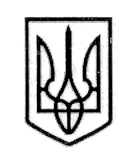 У К Р А Ї Н А СТОРОЖИНЕЦЬКА МІСЬКА РАДА ЧЕРНІВЕЦЬКОГО РАЙОНУ ЧЕРНІВЕЦЬКОЇ ОБЛАСТІВИКОНАВЧИЙ КОМІТЕТР І Ш Е Н Н Я    17 січня  2023 року                                                                                   №   29                                                                                                        Про встановлення піклування над дитиною,позбавленою батьківського піклування,ГУДИМОМ Д.А.Розглянувши заяву гр. БАЛАНЮКА В.М., жителя с. Панка, вул. Головна, буд. 116 Чернівецького району Чернівецької області про призначення його піклувальником над неповнолітньою дитиною, позбавленою батьківського піклування,  керуючись  частиною 1 статті 34 Закону України «Про місцеве самоврядування в Україні», статтями 11, 12 Закону України «Про забезпечення організаційно-правових умов соціального захисту дітей-сиріт та дітей, позбавлених батьківського піклування», Порядком провадження органами опіки та піклування діяльності, пов’язаної із захистом прав дитини, враховуючи рекомендації комісії з питань захисту прав дитини Сторожинецької міської ради від 16 січня  2023 року № 01-02/2023 «Про доцільність встановлення піклування та відповідність його інтересам дитини, позбавленої батьківського піклування, Гудима Д.А., 27.03.2007 р.н., уродженця м. Берислав Бериславського району Херсонської області», діючи виключно в інтересах дитини, виконавчий комітет міської ради вирішив:Встановити піклування над дитиною, позбавленою батьківського піклування, ГУДИМОМ Данилом Андрійовичем, 23 березня 2007 року народження, уродженцем м. Берислав Бериславського району Херсонської області  та призначити його піклувальником гр. БАЛАНЮКА Василя Миколайовича, 12 лютого 1979 року народження, жителя  с. Панка, вул. Головна, буд. 116  Чернівецького району Чернівецької області.Доручити відділу соціального захисту населення Сторожинецької міської ради забезпечити соціальний супровід сімʼї піклувальника по місцю його проживання.Продовження рішення виконавчого комітету міської ради від 17.01.2023 р. № 29Доручити Службі у справах дітей Сторожинецької міської ради здійснювати контроль за станом утримання, виховання дитини, позбавленої батьківського піклування ГУДИМА Д.А.  в сімʼї піклувальника.Контроль за виконанням даного рішення покласти на першого заступника міського голови Ігоря БЕЛЕНЧУКА.Сторожинецький міський голова			            Ігор МАТЕЙЧУКВиконавець:Начальник Служби у справа дітей				    Маріян НИКИФОРЮК              Погоджено:	Секретар міської ради 	                                                       Дмитро БОЙЧУКПерший заступник міського голови                                    Ігор БЕЛЕНЧУКНачальник відділу організаційної та кадрової роботи                                       Ольга ПАЛАДІЙНачальник юридичного відділу	                                    Олексій КОЗЛОВНачальник відділу документообігу        та контролю	                                                                  Микола БАЛАНЮК